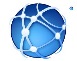 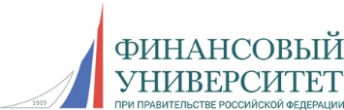 ИН10.00 – 10.15ТОРЖЕСТВЕННОЕ ОТКРЫТИЕ ЕЖЕГОДНОГО МЕЖДУНАРОДНОГО КРУГЛОГО СТОЛА «СИСТЕМНАЯ ЭКОНОМИКА, СОЦИАЛЬНО - ЭКОНОМИЧЕСКАЯ КИБЕРНЕТИКА, 
МЯГКИЕ ИЗМЕРЕНИЯ В ЭКОНОМИКЕ - 2018»Приветственное слово проректора по научной работе Финансового университета при Правительстве Российской Федерации, д.э.н., профессора Масленникова Владимира ВладимировичаПриветственное слово чл.-корр. РАН, заведующего кафедрой «Системный анализ в экономике» Финансового университета при Правительстве Российской Федерации, д.э.н., профессора Клейнера Георгия БорисовичаПриветственное слово президента АНО «Института научных коммуникаций», д.э.н., профессора Попковой Елены Геннадьевны10.15 – 11.45СИСТЕМНАЯ ЭКОНОМИЧЕСКАЯ ТЕОРИЯ И ПРАКТИКА: НОВЫЕ РУБЕЖИОсновные доклады: Клейнер Георгий Борисович (Россия, Москва, Финуниверситет)Социально-экономические экосистемы в контексте дуального пространственно-временного анализаOrlich Ileana Alexandra (США, Аризонский государственный университет)Исследование культуры с позиций системного подходаГришин Виктор Иванович, Шкляев Андрей Евгеньевич, Калинина Ирина Анатольевна, Кулапов Михаил Николаевич, Карасев Петр Александрович (Россия, Москва, РЭУ им. Г.В. Плеханова)Организация управления в «умном» университетеКраткие сообщения участников и обсуждение основных докладов12.00 – 13.30 
МОДЕЛИРОВАНИЕ ДИНАМИКИ СОЦИАЛЬНО-ЭКОНОМИЧЕСКИХ СИСТЕМОсновные доклады: 	Лепский Владимир Евгеньевич (Россия, Москва, Институт философии РАН)Социогуманитарные тренды в управлении и их влияние на социально-экономическую кибернетикуРеут Дмитрий Васильевич, Молчанов Артем Николаевич, Тишина Евгения Алексеевна (Россия, Москва, МГТУ им. Н.Э.  Баумана, МИФИ)Пространство существования цифровой экономикиЩепетова Светлана Евгеньевна (Россия, Москва, Финуниверситет)Архетипы организационного управления и системные эффектыНедосекин Алексей Олегович (Россия, Санкт-Петербург, ООО «СИ-ФИНАНС»)Абдулаева Зинаида Игоревна (Россия, Санкт-Петербург, СПбГМУ им.И.И. Мечникова)Козловский Александр Николаевич (Россия, Москва, Государственная Дума РФ VII созыва)Анализ отраслевой экономической устойчивости нечетко-логическими методамиКраткие сообщения участников и обсуждение основных докладов14.30 – 16.00
ТЕОРИЯ И ПРАКТИКА СОЦИАЛЬНО-ЭКОНОМИЧЕСКИХ ИЗМЕРЕНИЙОсновные доклады: Качалов Роман Михайлович (Россия, Москва, ЦЭМИ РАН)Коммуникационная активность как инструмент маркетинга научной организацииДрогобыцкий Иван Николаевич (Россия, Москва, Финуниверситет)Энергетическая метрика менеджментаКожевина Ольга Владимировна (Россия, Москва, НИУ ВШЭ)Прогнозирование устойчивого промышленного развития при переходе к индустрии 4.0Керимкулов Сеит Есилбаевич (Казахстан, Алматы, Университет «Нархоз»)Методология и практика измерения ВВП для решения прикладных задачПрокопчина Светлана Васильевна (Россия, Москва, Финуниверситет)Современная теория измерений: классификация типов измеренийКраткие сообщения участников и обсуждение основных докладов16.15 – 17.45 
НОВЫЕ ВЫЗОВЫ ДЛЯ СОЦИАЛЬНО-ЭКОНОМИЧЕСКОЙ КИБЕРНЕТИКИОсновные доклады: Рыженко Алексей Алексеевич (Россия, Москва, Академия ГПС МЧС России)Фасетно-иерархическая модель управления цифровой экономикой госхолдингаМарача Вячеслав Геннадиевич (Россия, Москва, РАНХиГС при Президенте РФ)Управление «неразрешимыми» конфликтными ситуациями как новый вызов для социальной кибернетики: принципы системной организацииКраткие сообщения участников и обсуждение основных докладов6 июня 2018 годаПлощадка: Финуниверситет (Россия, г. Москва)Агафонов Владимир Анатольевич (Россия, Москва, ЦЭМИ РАН)Моделирование в проектировании центров развития экономикиАдлер Юрий Павлович (Россия, Москва, НИТУ «МИСиС»)Алгоритмически неразрешимые задачи и искусственный интеллектАкопов Михаил Витальевич (Россия, Москва, Банк СОЮЗ (АО))Применение инновационных технологий Big Data в банковской отраслиАлександрова Ирина Александровна, Губернаторов Алексей Михайлович (Россия, Москва, Финуниверситет)Методология нечеткой логики и нечетких логических высказываний в управлении корпорацией в условиях цифравизацииАлмуграби Мохамад (Россия, Москва, Финуниверситет)Марочный капитал как подход к измерению эффективности управления брендомАль-Натор Мухаммед Субхи, Аль-Натор Софья Владимировна (Россия, Москва, Финуниверситет)Соловьев Аркадий Константинович (Россия, Москва, Пенсионный Фонд РФ)Актуарно-статистическое обоснование эффективной схемы повышения пенсионного возраста в условиях социально-экономической неопределенностиАхмадеев Денис Рашидович (Россия, Москва, Финуниверситет)Перспективы применения блокчейн технологии в современной экономикеБабешко Людмила Олеговна (Россия, Москва, Финуниверситет) Панельное моделирование динамики социально-экономических системБалицкий Егор Георгиевич (Россия, Москва, Финуниверситет)Агент-ориентированное моделирование: особенности и возможности применения с точки зрения динамики социально-экономических систем Белоусова Наталия Ивановна, Васильева Елена Михайловна (Россия, Москва, Федеральный Исследовательский Центр «Информатика и Управление» РАН)Естественные монополии как системный объект государственного управления с позиций теории и практикиБеспалов Сергей Валериевич (Россия, Москва, РАНХиГС)Специфика российской модели взаимодействия между органами государственного управления и предпринимательским сообществом Богомолов Александр Иванович (Россия, Москва, Финуниверситет)Измерение и анализ детерминированных и случайных экономических процессовБородина Валентина Дмитриевна (Россия, Москва, Финуниверситет)Место когнитивного подхода в проектах автоматизации предприятий.Бурукина Ольга Алексеевна (Россия, Москва, Финуниверситет)Системная парадигма развития и исследования интернационализации в высшем образованииВолкова Виолетта Николаевна, (Россия, Санкт-Петербург, Санкт-Петербургский политехнический университет Петра Великого), Ланкин Виктор Ефимович (Россия, Таганрог, Южный Федеральный университет)Проблема устойчивости социально-экономической системы в условиях внедрения инноваций четвертой промышленной революцииГисин Владимир Борисович, Волкова Елена Сергеевна (Россия, Москва, Финуниверситет)Нечеткая линейная регрессия в моделях социально-экономических систем Гумеров Марат Фаридович (Россия, Москва, Российский государственный социальный университет)Развитие методов выработки управленческих решений на основе феноменологических моделей экономических системГундаров Игорь Алексеевич (Россия, Москва, Академия труда и социальных отношений) Капитализм. … Коммунизм. … Что потом? (Возможна ли новая общественно-экономическая формация?)Данеев Олег Валерьевич (Россия, Москва, Финуниверситет)Россия в экосистеме глобальных информационных платформ: риски и перспективы развития.Данеева Сайжина Олеговна (Россия, Москва, Финуниверситет)Система внешнего государственного финансового контроля в Российской Федерации, направления совершенствованияДенежкина Ирина Евгеньевна, Анисимова Софья Витаевна (Россия, Москва, Финуниверситет)Системный подход в моделировании инвестиционной оценки эффективности проектаДомбровский Александр Николаевич (Россия, Москва, ОАО "Российский институт инвестиционного развития и градостроительства "Гипрогор") Об изменении функций денег в цифровой экономикеЗбрищак Светлана Георгиевна (Россия, Москва, Финуниверситет)Об оценке эффективности мягких системных методовЗвягин Леонид Сергеевич (Россия, Москва, Финуниверситет)Математическое моделирование и новая парадигма общественного развития в современной экономикеИванус Александр Иванович (Россия, Москва, Финуниверситет)О когнитивной технологии искусственной генерации экономических знаний Игнатова Ольга Владимировна, Горбунова Ольга Анатольевна (Россия, Москва, Финуниверситет)Системный подход в интеграции стран БРИКСКатаргин Николай Викторович, Богомолов Александр Иванович (Россия, Москва, Финуниверситет)Оптимизация планирования инвестиций в регионе на основе показателей качества жизниКонцевая Наталья Валерьевна (Россия, Москва, Финуниверситет)Цикличность на рынке труда молодежи: о подходе к выбору модели для учета сезонностиКораблев Юрий Александрович (Россия, Москва, Финуниверситет)Зависимость точности емкостного метода от позиции в цепочке поставокКосолапова Марина Валентиновна (Россия, Москва, Финуниверситет), Свободин Валентин Андреевич (Россия, Москва, Российский государственный социальный университет (РГСУ)) Системная экономика – теоретико-методологическая основа исследовательских и учебных процессовКрасильникова Елена Вадимовна (Россия, Москва, ФГБУН Центральный экономико-математический институт Российской академии наук) Усовершенствование исследования агентских отношений на основе методов нечеткой логикиКузнецов Олег Васильевич, Родионова Марина Евгеньевна (Россия, Москва, Финуниверситет)Социально-экономическая эффективность социальных программ: обзор российской практикиКузьмин Антон Юрьевич (Россия, Москва, Финуниверситет)Динамическая мо дель валютного курса равноправных стран-контрагентовМайорова Людмила Владимировна (Россия, Москва, Муромский институт (филиал) ФГБОУ ВО "Владимирский государственный университет имени Александра Григорьевича и Николая Григорьевича Столетовых" (МИ ВлГУ))Концепция цифровой экономики: отраслевой аспектМелехина Татьяна Леонидовна, Хрунова Екатерина Евгеньевна, Майоров Олег Александрович (Россия, Москва, Финуниверситет)Оценка влияния факторов на выручку консалтинговых компанийМихалева Мария Юрьевна (Россия, Москва, Финуниверситет)Моделирование рефлексивного взаимодействия публичной компании с заинтересованными сторонамиМищенко Светлана Николаевна (Россия, Москва, Финуниверситет)Влияние современных цифровых технологий на возможности управленческого учетаМорковкин Дмитрий Евгеньевич, Москвитина Екатерина Ильинична (Россия, Москва, Финуниверситет)Оценка инновационной составляющей человеческого капитала как фактора социально-экономического развития: зарубежный опыт и российские перспективы Мустафаева Сима Раджеддиновна (Россия, Москва, Финуниверситет)Разработка и развитие математических методов и моделей анализа, прогнозирования развития социально-экономических процессов (на примере экспертных методов)Набатова Дария Сергеевна (Россия, Москва, Финуниверситет)Конечные игры в задачах экологииНазаренко Сергей Владимирович (Россия, Москва, Финуниверситет)Социально-экономический мониторинг как основа социологического сопровождения реализации стратегии социально-экономического развития России: анализ отечественного опыта и новых возможностейНаринян Наталья Евгеньевна (Россия, Москва, ЦЭМИ РАН)Теория измерения на службе межгосударственной финансовой демократизацииНевелев Владимир Абрамович (Россия, Москва, НЧОУ "Институт мировой экономики")Системная оценка влияния человеческого фактора на повышение уровня инновационной конкурентоспособности предприятий российского автопропромаНикиточкина Юлия Валентиновна (Россия, Москва, Финуниверситет)Новый взгляд на структуру производственного коллектива промышленного предприятияНиконова Алла Александровна (Россия, Москва, ФГБУН Центральный экономико-математический институт РАН)Измерение качественных признаков относительной динамики инновационного развития Орлова Ирина Владленовна (Россия, Москва, Финансовый Университет при Правительстве РФ)Использование динамической модели панельных данных для оценки золотовалютных резервовОрлова Наталья Леонидовна (Россия, Москва, Финуниверситет)Методология и применение мягкого подхода для оценки ресурсной базы мирового хозяйстваПалаш Светлана Витальевна (Россия, Кострома, Костромской государственный университет)Системный подход к оценке эффективности государственных программ развития промышленностиПетросянц Виктор Завенович (Россия, Дагестан, Дагестанский научный центр РАН), Петросянц Даниэл Викторович (Россия, Москва, Финансовый университет при Правительстве РФ) Моделирование и прогнозирование регионального развития в условиях федерализмаПетросянц Даниэл Викторович (Россия, Москва, Финуниверситет)Использование наукометрических показателей в практике рейтингования российских университетовПисарева Ольга Михайловна (Россия, Москва, ФГБОУ ВО «Государственный университет управления»)Характеристика концептуальных основ формализации задач целеполагания в системах стратегического планированияПопкова Елена Геннадьевна, Позднякова Ульяна Александровна (Россия, Волгоград, АНО "Институт научных коммуникаций")Моделирование динамики социально-экономической системы современной России с помощью методики «воронок отсталости»Попова Елизавета Дмитриевна (Россия, Москва, Финуниверситет)Стратегия модернизации концепции построения современных социально-экономических системПопова Елена Владимировна (Россия, Москва, РЭУ им. Г.В. Плеханова)Формирование и управление активами промышленной организацииРыбачук Максим Александрович (Россия, Москва, ЦЭМИ РАН)Исследование фенотипа продуктов цифровой экономики с позиции системной экономической теорииРытиков Сергей Александрович (Россия, Москва, ООО "Квайссер Фарма"), Кулаков Александр Дмитриевич, Алексеенко Николай Николаевич (Россия, Москва, Финуниверситет) Комбинированный подход к моделированию рисков при планировании производственных инвестицийСимакин Георгий Александрович, Силантьева Елена Александровна (Россия, Москва, Финуниверситет)Появление и развитие технопарков в России и системный анализ этого явленияСирота Ефим Наумович (Россия, Москва, Финуниверситет)Институциональные механизмы управления рисками и неопределенностями при осуществлении госзаказов на исследования и разработкиСлавянов Андрей Станиславович (Россия, Москва, ЦЭМИ РАН)Методические подходы к оценке состояния экономической системыСмирнова Анна Александровна (Россия, Москва, Финуниверситет)Оценка эффективности возможных путей реформирования налоговой системы РФСоловьев Анатолий Ильич (Россия, Москва, Финуниверситет)Глобальные риски в парадигме системной экономикиСоловьев Аркадий Константинович (Россия, Москва, Финуниверситет)Системный анализ условий кризиса пенсионной реформыТомский Владимир Саввич (Россия, Академия изучения проблем национальной безопасности)Инфраструктурные ограничения на развитие и рост экономикиТрухинова Ольга Леонидовна (Россия, Нижний Новгород, 1) ФГБОУ ВО "Волжский государственный университет водного транспорта"; 2) ФГАОУ ВО «Национальный исследовательский Нижегородский государственный университет им. Н.И. Лобачевского»)Системное представление о едином информационном пространстве при организации инвестиционного процесса в судостроенииУсманова Тальия Хайдаровна (Россия, Москва, Финуниверситет), Исаков Дмитрий Анатольевич (Россия, Москва, Фонд инвестиции в национальную экономику)Научно-технологическое развитие в России в условиях цифровой экономикиФешина Стэлла Сергеевна (Россия, Москва, Финуниверситет), Славянов Андрей Станиславович (Россия, Москва, ЦЭМИ РАН) Перспективы и последствия цифровизации экономики в рамках концепции «Индустрии 4.0»Цвирко Светлана Эдуардовна (Россия, Москва, Финуниверситет)Системный анализ финансовых рисков государстваЧерепанов Валерий Михайлович (Россия, Москва, ИМЭИ)"Вопросы эффективности границах малых форм предпринимательства"Шмерлинг Дмитрий Семенович (Россия, Москва, Финансовый университет при Правительстве РФ, НИУ ВШЭ), Мустафаева Сима Раджеддиновна (Россия, Москва, Финансовый университет при Правительстве РФ), Великая Елена Геннадьевна (Россия, Старый Оскол, ООО «ЛЕДИ ДОКТОР»)Каковы перспективы стратегического планирования для задач прогнозирования и развития? Щербаков Геннадий Анатольевич (Россия, Москва, Финуниверситет)Перспективы системного подхода в условиях кризиса экономической теорииЩетинин Евгений Юрьевич (Россия, Москва, Финуниверситет)Повышение эффективности интеллектуальных сетей энергопотребления с использованием методов искусственного интеллектаПлощадка: Владимирский государственный университет имени А.Г. и Н.Г. Столетовых (Россия, г. Владимир)Свистунов Андрей Валерьевич, Климова Анастасия Владимировна (Россия, Муром, Муромский институт (филиал) ФГБОУ ВО "Владимирский государственный университет имени А.Г. и Н.Г. Столетовых")Повышение эффективности надзорной деятельности налоговых органовТерентьева Ирина Викторовна (Россия, Муром, Муромский институт (филиал) Владимирского государственного университета)Оценка состояния и перспективы развития пенсионной системы Российской ФедерацииПлощадка: Университет «НАРХОЗ» (Казахстан, г. Алматы)Астаубаева Гульнар Нурпабаевна (Казахстан, Алматы, Университет «Нархоз»)Социально-экономическая эффективность информационно-технологической модели общества.Батырхан Серик Кермакынулы, Избасаров Ерлан Жаксыбаевич (Казахстан, Алматы, Университет «Нархоз»)Анализ модели и методов имитационного моделирования сложных системКальпебаев Азамат Рахимович (Казахстан, Алматы, Университет «Нархоз») Применение современных информационных технологий в образовательном процессеКуламбаев Бакытжан Оразалиевич, Жумажанов Багашар Жумажанович (Казахстан, Алматы, Университет «Нархоз»)Анализ возможностей применения нейросетевых технологий в распознавании образовМухамеджанова Гульнар Сайлаубаевна (Казахстан, Алматы, Университет «Нархоз»)Применение языка R и среды RStudio для математической обработки данныхСагитова Гульсим Кадыровна (Казахстан, Алматы, Университет «Нархоз»)Анализ развития человеческого потенциала в РКСкакова Айгуль Жумахановна (Казахстан, Алматы, Университет «Нархоз»)Разработка мобильных приложений: анализ рынка Казахстана17.45 – 18.00 
ПОДВЕДЕНИЕ ИТОГОВЕЖЕГОДНЫЙ МЕЖДУНАРОДНЫЙ КРУГЛЫЙ СТОЛ«СИСТЕМНАЯ ЭКОНОМИКА, СОЦИАЛЬНО-ЭКОНОМИЧЕСКАЯ КИБЕРНЕТИКА, МЯГКИЕ ИЗМЕРЕНИЯ В ЭКОНОМИКЕ – 2018»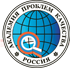 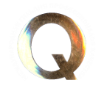 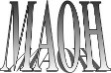 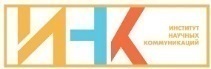 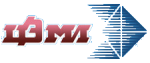 П Р О Г Р А М М АПредседатель Круглого стола: чл.-корр. РАН, д.э.н. Клейнер Георгий БорисовичСопредседатель Круглого стола: д.э.н. Щепетова Светлана ЕвгеньевнаБюро Программного комитета:д.э.н. Попкова Елена Геннадьевна (зам. председателя)д.э.н. Дрогобыцкий Иван Николаевичд.т.н. Прокопчина Светлана Васильевнад.э.н., к.т.н. Недосекин Алексей Олеговичк.ф.-м.н. Гисин Владимир Борисовичд.психол.н. Лепский Владимир Евгеньевичк.т.н. Богомолов Александр ИвановичБюро Оргкомитета:к.э.н. Позднякова Ульяна Александровна
       (зам. председателя)к.э.н. Уандыкова Мафура Кусмановнак.э.н. Данеев Олег ВалерьевичЗбрищак Светлана ГеоргиевнаБорунова Ольга ГуставовнаОрганизаторы круглого стола:Финансовый университет при Правительстве РФЦентральный экономико-математический институт РАНАНО «Институт научных коммуникаций»Международная гильдия профессионалов качестваМеждународная академия организационных наукМежрегиональная общественная организация        «Академия проблем качества»Информационные партнеры: Научно-практический журнал «Управленческие науки»Научный журнал «Российский журнал менеджмента»Журнал «Экономическая наука современной России»Издательский дом «Научная Библиотека»АО «Коммерсантъ-Пресс»Сетевое научно-исследовательское периодическое издание «ХРОНОЭКОНОМИКА»Председатель Круглого стола: чл.-корр. РАН, д.э.н. Клейнер Георгий БорисовичСопредседатель Круглого стола: д.э.н. Щепетова Светлана ЕвгеньевнаБюро Программного комитета:д.э.н. Попкова Елена Геннадьевна (зам. председателя)д.э.н. Дрогобыцкий Иван Николаевичд.т.н. Прокопчина Светлана Васильевнад.э.н., к.т.н. Недосекин Алексей Олеговичк.ф.-м.н. Гисин Владимир Борисовичд.психол.н. Лепский Владимир Евгеньевичк.т.н. Богомолов Александр ИвановичБюро Оргкомитета:к.э.н. Позднякова Ульяна Александровна
       (зам. председателя)к.э.н. Уандыкова Мафура Кусмановнак.э.н. Данеев Олег ВалерьевичЗбрищак Светлана ГеоргиевнаБорунова Ольга ГуставовнаОрганизаторы круглого стола:Финансовый университет при Правительстве РФЦентральный экономико-математический институт РАНАНО «Институт научных коммуникаций»Международная гильдия профессионалов качестваМеждународная академия организационных наукМежрегиональная общественная организация        «Академия проблем качества»Информационные партнеры: Научно-практический журнал «Управленческие науки»Научный журнал «Российский журнал менеджмента»Журнал «Экономическая наука современной России»Издательский дом «Научная Библиотека»АО «Коммерсантъ-Пресс»Сетевое научно-исследовательское периодическое издание «ХРОНОЭКОНОМИКА»Председатель Круглого стола: чл.-корр. РАН, д.э.н. Клейнер Георгий БорисовичСопредседатель Круглого стола: д.э.н. Щепетова Светлана ЕвгеньевнаБюро Программного комитета:д.э.н. Попкова Елена Геннадьевна (зам. председателя)д.э.н. Дрогобыцкий Иван Николаевичд.т.н. Прокопчина Светлана Васильевнад.э.н., к.т.н. Недосекин Алексей Олеговичк.ф.-м.н. Гисин Владимир Борисовичд.психол.н. Лепский Владимир Евгеньевичк.т.н. Богомолов Александр ИвановичБюро Оргкомитета:к.э.н. Позднякова Ульяна Александровна
       (зам. председателя)к.э.н. Уандыкова Мафура Кусмановнак.э.н. Данеев Олег ВалерьевичЗбрищак Светлана ГеоргиевнаБорунова Ольга ГуставовнаОрганизаторы круглого стола:Финансовый университет при Правительстве РФЦентральный экономико-математический институт РАНАНО «Институт научных коммуникаций»Международная гильдия профессионалов качестваМеждународная академия организационных наукМежрегиональная общественная организация        «Академия проблем качества»Информационные партнеры: Научно-практический журнал «Управленческие науки»Научный журнал «Российский журнал менеджмента»Журнал «Экономическая наука современной России»Издательский дом «Научная Библиотека»АО «Коммерсантъ-Пресс»Сетевое научно-исследовательское периодическое издание «ХРОНОЭКОНОМИКА»Председатель Круглого стола: чл.-корр. РАН, д.э.н. Клейнер Георгий БорисовичСопредседатель Круглого стола: д.э.н. Щепетова Светлана ЕвгеньевнаБюро Программного комитета:д.э.н. Попкова Елена Геннадьевна (зам. председателя)д.э.н. Дрогобыцкий Иван Николаевичд.т.н. Прокопчина Светлана Васильевнад.э.н., к.т.н. Недосекин Алексей Олеговичк.ф.-м.н. Гисин Владимир Борисовичд.психол.н. Лепский Владимир Евгеньевичк.т.н. Богомолов Александр ИвановичБюро Оргкомитета:к.э.н. Позднякова Ульяна Александровна
       (зам. председателя)к.э.н. Уандыкова Мафура Кусмановнак.э.н. Данеев Олег ВалерьевичЗбрищак Светлана ГеоргиевнаБорунова Ольга ГуставовнаОрганизаторы круглого стола:Финансовый университет при Правительстве РФЦентральный экономико-математический институт РАНАНО «Институт научных коммуникаций»Международная гильдия профессионалов качестваМеждународная академия организационных наукМежрегиональная общественная организация        «Академия проблем качества»Информационные партнеры: Научно-практический журнал «Управленческие науки»Научный журнал «Российский журнал менеджмента»Журнал «Экономическая наука современной России»Издательский дом «Научная Библиотека»АО «Коммерсантъ-Пресс»Сетевое научно-исследовательское периодическое издание «ХРОНОЭКОНОМИКА»Дата: 6 июня 2018 г.Адрес:Россия, г. Москва, 
ул. Олеко Дундича, д.23, А 500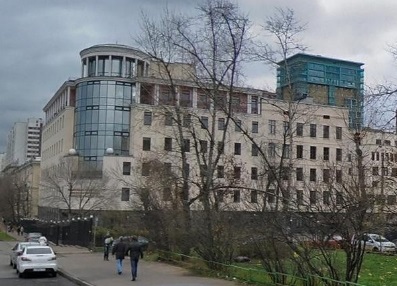 Регистрация участников: 9.30Круглый стол: 10:00 – 18.0010.00 – 10.15 Открытие Круглого стола10.15 – 11.45 Системная экономическая теория и практика: новые рубежи12.00 – 13.30 Качество жизни как предмет социально-экономической кибернетики14.30 – 16.00 Социально-экономические измерения в условиях неопределенности16.15 – 17.45 Моделирование экономического времени и динамики социально-экономических систем17.45 – 18.00 Подведение итоговВидеотрансляция на сайте www.fa.ruРегламент:основной доклад (до 10 минут) 
краткое сообщение (до 5 минут)Дата: 6 июня 2018 г.Адрес:Россия, г. Москва, 
ул. Олеко Дундича, д.23, А 500Регистрация участников: 9.30Круглый стол: 10:00 – 18.0010.00 – 10.15 Открытие Круглого стола10.15 – 11.45 Системная экономическая теория и практика: новые рубежи12.00 – 13.30 Качество жизни как предмет социально-экономической кибернетики14.30 – 16.00 Социально-экономические измерения в условиях неопределенности16.15 – 17.45 Моделирование экономического времени и динамики социально-экономических систем17.45 – 18.00 Подведение итоговВидеотрансляция на сайте www.fa.ruРегламент:основной доклад (до 10 минут) 
краткое сообщение (до 5 минут)Дата: 6 июня 2018 г.Адрес:Россия, г. Москва, 
ул. Олеко Дундича, д.23, А 500Регистрация участников: 9.30Круглый стол: 10:00 – 18.0010.00 – 10.15 Открытие Круглого стола10.15 – 11.45 Системная экономическая теория и практика: новые рубежи12.00 – 13.30 Качество жизни как предмет социально-экономической кибернетики14.30 – 16.00 Социально-экономические измерения в условиях неопределенности16.15 – 17.45 Моделирование экономического времени и динамики социально-экономических систем17.45 – 18.00 Подведение итоговВидеотрансляция на сайте www.fa.ruРегламент:основной доклад (до 10 минут) 
краткое сообщение (до 5 минут)Круглый стол традиционно проводится кафедрой «Системный анализ в экономике» Финуниверситета.В этом году принять участие в работе Круглого стола можно как на базе Финуниверситета, так и на других интерактивных площадках вузов-партнеров АНО «Институт научных коммуникаций».Круглый стол традиционно проводится кафедрой «Системный анализ в экономике» Финуниверситета.В этом году принять участие в работе Круглого стола можно как на базе Финуниверситета, так и на других интерактивных площадках вузов-партнеров АНО «Институт научных коммуникаций».Круглый стол традиционно проводится кафедрой «Системный анализ в экономике» Финуниверситета.В этом году принять участие в работе Круглого стола можно как на базе Финуниверситета, так и на других интерактивных площадках вузов-партнеров АНО «Институт научных коммуникаций».Круглый стол традиционно проводится кафедрой «Системный анализ в экономике» Финуниверситета.В этом году принять участие в работе Круглого стола можно как на базе Финуниверситета, так и на других интерактивных площадках вузов-партнеров АНО «Институт научных коммуникаций».Круглый стол традиционно проводится кафедрой «Системный анализ в экономике» Финуниверситета.В этом году принять участие в работе Круглого стола можно как на базе Финуниверситета, так и на других интерактивных площадках вузов-партнеров АНО «Институт научных коммуникаций».Круглый стол традиционно проводится кафедрой «Системный анализ в экономике» Финуниверситета.В этом году принять участие в работе Круглого стола можно как на базе Финуниверситета, так и на других интерактивных площадках вузов-партнеров АНО «Институт научных коммуникаций».Круглый стол традиционно проводится кафедрой «Системный анализ в экономике» Финуниверситета.В этом году принять участие в работе Круглого стола можно как на базе Финуниверситета, так и на других интерактивных площадках вузов-партнеров АНО «Институт научных коммуникаций».www.systemeconomics.ru                 И Н Т Е Р А К Т И В Н Ы Е   П Л О Щ А Д К И                 www.arhilab.ruwww.systemeconomics.ru                 И Н Т Е Р А К Т И В Н Ы Е   П Л О Щ А Д К И                 www.arhilab.ruwww.systemeconomics.ru                 И Н Т Е Р А К Т И В Н Ы Е   П Л О Щ А Д К И                 www.arhilab.ruwww.systemeconomics.ru                 И Н Т Е Р А К Т И В Н Ы Е   П Л О Щ А Д К И                 www.arhilab.ruwww.systemeconomics.ru                 И Н Т Е Р А К Т И В Н Ы Е   П Л О Щ А Д К И                 www.arhilab.ruwww.systemeconomics.ru                 И Н Т Е Р А К Т И В Н Ы Е   П Л О Щ А Д К И                 www.arhilab.ruwww.systemeconomics.ru                 И Н Т Е Р А К Т И В Н Ы Е   П Л О Щ А Д К И                 www.arhilab.ruРоссия,
Волгоград,
ВГУ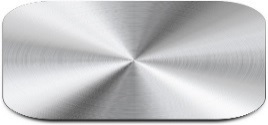 Россия,
Волгоград,
ВГТУ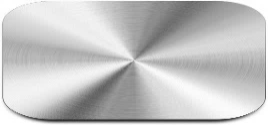 Россия,
Воронеж,
ВГУРоссия,Воронеж,
ВГЛУРоссия,Воронеж,
ВГЛУРоссия,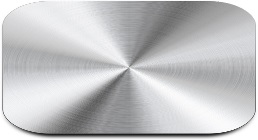 Н.Новгород,НГПУРоссия,
Ростов-на-Дону,
РИНХ Россия,
Самара,
СЭГУ Россия,
Ставрополь,
СКФУ Казахстан,
Алматы, НАРХОЗ Кыргыстан,
Кызыл-Кия,
БГУ Кыргыстан,
Кызыл-Кия,
БГУ Беларусь,
Минск,
БГУ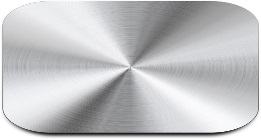 Нидерланды,
Амстердам,
Интерактивные площадки:Финуниверситет (Россия, г. Москва)Ростовский государственный экономический университет (РИНХ) 
(Россия, г. Ростов-на-Дону)Нижегородский государственный педагогический университет имени Козьмы Минина 
(Россия, г. Нижний Новгород)Воронежский государственный лесотехнический университет 
имени Г.Ф. Морозова (Россия, г. Воронеж)Воронежский государственный университет (Россия, г. Воронеж)Самарский государственный экономический университет (Россия, г. Cамара)Северо-Кавказский федеральный университет (Россия, г. Ставрополь)Ставропольский  государственный аграрный университет (Россия, г. Ставрополь)Академия маркетинга и социально-информационных технологий – ИМСИТ(Россия г. Краснодар)Вятский государственный университет (Россия, г. Вятка)Владимирский государственный университет имени А.Г. и Н.Г. Столетовых (Россия, г. Владимир)Тамбовский государственный технический университет (Россия, г. Тамбов)Саратовский государственный технический университет имени Ю.А. Гагарина (Россия, г. Саратов)Белорусский государственный университет (Беларусь, г. Минск)Университет «НАРХОЗ» (Казахстан, г. Алматы) (Нидерланды, Амстердам)